Välkomna till bröllopsfesten förADAM & KAROLINAORD FRÅN BRUDPARETVi vill börja med att säga tack till er,kära familj och vänner, för att ni är här och firar denna kärlekens dag tillsammans med oss.Vi ser fram emot en underbar kvälloch hoppas att ni alla ska få trivas och ha det riktigt bra!Har ni några frågor eller funderingar under kvällen, så prata gärna medvårt vackra värdpar Johannes och Liv.Ps. Skriv gärna några rader igästboken, och glöm inte att förevigaer i fotobåset, gärna med en roligaccessoar kvällen till ära.MENYFÖRRÄTTMälarlöjrom med vispad syrad grädde,rödlök, citron och smörrostad briocheDryck: Richard Juhlin Nr 1979Blanc de Blancs Sparkling WineHUVUDRÄTTUgnsbakad torskrygg med champagnesås,sauterade bönor och potatisterrin med dillDryck: Perlant Jus de Pommes à SydreNr 1993 Eric BordeletEFTERRÄTTFransk marängbakelse medvaniljkräm och bärkompottDryck: Loimer Nr 19012Sparkling Grape JuiceBröllopstårta med varm dryckROLIGA FAKTA OM BRUDPARET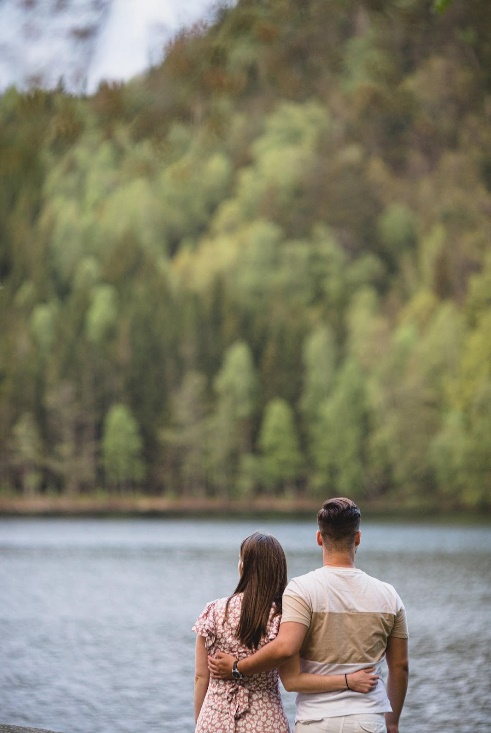 Infoga valfri text och bild.TACK TILLVÅRA FÖRÄLDRARVi är så tacksamma för all er hjälpoch ert stöd under vår bröllopsplanering. VÅRT VÄRDPARJohannes och Liv, vad skulle dennafest vara utan er? Tack för allt ert engagemang och för att ni hjälpt oss göra denna kväll helt fantastisk!VÅRA MUSIKERRobert, Rickard, Rebecca, Hanna,tack för all underbar sång och musik som ni förgyllt vår vigsel ochbröllopsfest med!VÅRA GÄSTERAlla ni som varit en del av vår dag,det är verkligen sant att det är gästen som gör festen! Tack för att ni firat med oss!